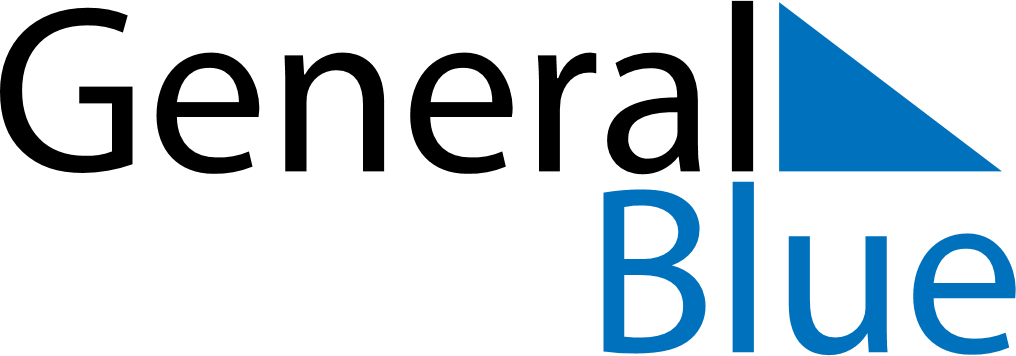 May 2026May 2026May 2026BelarusBelarusMONTUEWEDTHUFRISATSUN123Labour Day45678910Victory Day111213141516171819202122232425262728293031